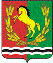                                             СОВЕТ ДЕПУТАТОВ                       МУНИЦИПАЛЬНОГО ОБРАЗОВАНИЯ                  СТАРОМУКМЕНЕВСКИЙ СЕЛЬСОВЕТ                             АСЕКЕЕВСКОГО РАЙОНА                             ОРЕНБУРГСКОЙ ОБЛАСТИ                                           третьего созыва                                           РЕШЕНИЕ     14.03.2017                              с.Cтаромукменево                           №  32 «Отчет главы МО Старомукменевский сельсовет о работе, проделанной в 2016 году».Заслушав отчет главы МО Старомукменевский сельсовет  Аглиуллиной Н.Ш. о работе, проделанной в 2016 году Совет депутатов МО Старомукменевский сельсоветРЕШИЛ:1. Принять к сведению доклад главы МО  Старомукменевский сельсовет о работе, проделанной в 2016 году согласно приложению.2. Главе МО Старомукменевский сельсовет принять необходимые меры по повышению ответственности органовместного самоуправления и должностных лиц администрации МО Старомукменевский сельсовет по повышению эффективности их работы.3. Контроль за выполнением настоящего решения возлагается на постоянные депутатские комиссии Совета народных депутатов МО Старомукменевский сельсовет.4. Настоящее решение вступает в силу со дня подписания и подлежит обнародованию в установленном порядкеГлава администрации                                               Н.Ш. Аглиуллина                                                                                                                Приложение                                                                                                      к решению                                                                                                                 Совета депутатов                                                                                                        от 14.03.2017 №32 ОТЧЕТ ГЛАВЫ МУНИЦИПАЛЬНОГО ОБРАЗОВАНИЯ  СТАРОМУКМЕНЕВСКИИ СЕЛЬСОВЕТ АСЕКЕЕВСКОГО РАИОНА  ЗА 2016ГОДНачало нового календарного года всегда является временем подведения итогов  прошедшего года.Сегодняшний уровень социально-экономического развития поселения-это итог совместной деятельности районной администрации, сельской администрации и населения, основная цель которой неизменна – повышение уровня благосостояния населения. БюджетАдминистрация муниципального образования Старомукменевский сельсовет  Асекеевского района Оренбургской области осуществляет свою деятельность на основании Устава , принятого 17 июля 2016 года и зарегистрированного в Министерстве Юстиции Оренбургской области, занимается решением вопросов местного значения: утверждает, исполняет бюджет поселения, устанавливает, отменяет местные налоги, занимается организацией электро-тепло-водоснабжения населения, содержанием дорог поселения. Обеспечивает первичные меры пожарной безопасности, создает условия для обеспечения населения услугами связи, торговли, организацией досуга, занимается благоустройством поселения, организует освещение улиц поселения.Одной из главных задач исполнительной власти является своевременное и грамотное распоряжение средствами местного бюджета.Собственные доходы бюджета поселения на 2016 год были рассчитаны исходя из основных показателей социально-экономического развития, ожидаемого поступления налоговых и неналоговых доходов. Расходы были запланированы исходя из полномочий Администрации МО Старомукменевский сельсовет и наполняемости бюджета в течение года.Доходная часть бюджета нашего муниципального образования состоит из налоговых и неналоговых доходов, а также безвозмездных поступлений из районного и областного бюджетов, которые поступают в виде финансовой помощи. Собственные налоговые и неналоговые доходы включают в себя: налог на доходы физических лиц- НДФЛ, земельный налог, единый сельскохозяйственный налог, государственная пошлина.        Сумма утверждённых бюджетных назначений изменилась: по доходам она составила – 3096980 рублей, по расходам – 3175732 рублей.Исполнение бюджета составило: по доходам – 103% , по расходам – 99%.За 201 6 год поступило доходов в сумме – 3209942 рубля  при плане  3096980 рубля, чтосоставило 106%, в том числе: налоговые доходы (собственные доходы) в сумме – 940289 рублей; дотация (средства, выделенные из областного бюджета) в сумме – 1752060 рублей.Уменьшилось количество обращений граждан для совершения нотариально значимых действий (выдача доверенностей, регистрация браков, выдачи свидетельств о рождении, смерти об установлении отцовства). Размер государственной пошлины за нотариальные действия за отчётный период  уменьшился и составил – 16 900 рубля при плане 17000рублей, что составляет  98% исполнения.В том числе исполнение по видам доходов составило:по налогу на доходы физических лиц исполнение составило 82427 рублей, при утверждённом назначении - 77 000 рублей, что составило106% исполнения.По единому сельскохозяйственному налогу исполнение составило 26899 рублей, при утверждённом назначении – 4 000 рублей, что составило 675% от запланированных назначений  По земельному налогу исполнение составило 415658 рублей, при запланированных ассигнованиях – 387120 рублей, что составило 107 % исполнения.По ЗАГСу из федерального бюджета была получена субвенция в размере 3100 рублей. На эти средства были куплены канцтовары для администрации.Сумма субвенции, полученной из федерального бюджета на ведение ПВУ на территории МО Старомукменевский сельсовет за 2016 год составила – 59  900 рублей 00 копеек.Кассовые расходы за 2016год составили 3175732 рубля копейки, что составило 99,05 % от запланированных расходов. Эти средства были направлены на финансирование:	- общегосударственных вопросов (на зарплату аппарата управления, коммунальные услуги, услуги связи, содержание имущества, хозяйственные нужды и выплату налогов, целевых и членских взносов – 1 009 262 рублей;	- на ведение первичного воинского учёта на территории поселения – 59 900 рублей;	- на ведение ЗАГСа –  3100 рублей;	- на обеспечение деятельности пожарной охраны – 39 932,75 рублей;	- на содержание и ремонт автомобильных дорог общего пользования местного значения (дорожный фонд) –  290 000 рублей; +137.857	- на оплату уличного освещения, установку узлов учета и замену ламп уличного освещения – 211000 рублей;	- на мероприятия по улучшению землеустройства и землепользования, ведение государственного кадастра объектов недвижимости –    44 000 рублей;	- на предупреждение чрезвычайных ситуаций – 0 рублей;	- на жилищно - коммунальное хозяйство – 186 940,71 рублей ( ремонт с частичной заменой участков теплотрассы и водопроводных сетей, замена насосов и оборудования;	- субсидии учреждениям культуры – 919645 рублей; из них зарплата -497.200Остаток денежных средств на счете по состоянию на 01.01.2017 года составляет -145000 рублей, 19 копеек.С целью повышения собираемости местных налогов, администрацией поселения проводилась разъяснительная беседа с каждым недоимщиком по земельному и имущественному налогу, так же проводилось извещение по средствам связи задолжников, не проживающих на территории поселения. В 2016 году администрацией была проведена работа по оформлению в собственность дорог, расположенных на территории поселения, а также земельных участков, расположенных под дорогами. Администрация сельского поселения продолжает заниматься регистрацией муниципального имущества.  Работа АдминистрацииНа территории сельского поселения расположено  три  населенных пункта – с.Старомукменево,пос.Шамассовка и пос Игенчеляр. Административный центр расположен в с. Старомукменево .Территория МО Старомукменевский  сельсовет -  5 улиц, 4 переулка. –на них получено свидетельсво   .т.е. они  оформлены в  собственность сельсовета. Улицы в пос.Шамассовка –Овражная и в пос Игенчеляр- Лесная и Береговая не оформлены. На 3 поселка- 263 домовладение ,  76 - пустующих  . Около 80 домов оформлены. Все они занесены в ГИС ЖКХ.Численность населения по состоянию на 01 января 2016 г. составляет -  621 человек: С.Старомукменево-534чел.пос.Шамассовка-85чел. И пос. игенчеляр-2 чел., из них 250 трудоспособных, 205 человека пенсионного возраста, 76 человек дети до 18 лет, из них дошкольного возраста  44 человек. За 2016  год на территории МО Старомукменевский сельсовет родилось   7 детей, умерло – 7 человек.                  На территории МО Старомукменеский сельсовет  осуществляющих свою деятельность   хозяйствующих субъектов не имеется.  Есть КФХ  которые занимается растениеводством, Овощеводством, пчеловодством и животноводством.  Все члены КФХ и ЛПХ  оказывают посильную помощь в решении социальных задач сельского поселения.  Так с главой КФХ Хайруллиным Р.Х  четвертый год подряд мы заключаем договор на расчистку внутрипоселковых дорог в зимнее время.  Также расчищаются дорога на кладбище по мере необходимости , пожарный водоем возле школы. Отсыпается мост через Иреуз . Так же на территории МО Старомукменевский сельсовет расположены два  объекта культуры Старомукменевский Дом культуры и Шамассовский сельский клуб,  к сожалению из-за недостаточного финансировая в зимнее время мы вынуждены  консервировать Шамассовксий клуб.» 2 фельдшерско - акушерских пункта, 1 общеобразовательное учреждение: МБОУ "ООШ с. Старомукменево" в котором обучаются 34 ученика, дошкольное учреждение  в с.Старокульшарипово,     посещают 7 детей. Имеется отделение связи, где можно не только сделать подписку на газеты и журналы, но и оплатить все виды коммунальных услуг.  Функционирует  филиал Сбербанка 2 раза в неделю , где можно  пользоваться пластиковыми картами. Имеется  4 объектов розничной торговли.в с. Старомукменево  и население   пос. Шамассовка обслуживается автомагазином Асекеевского райпо. Информационно-библиографическое обслуживание жителей МО Старомукменевский сельсовет осуществляется сельской библиотекой: с. Старомукменево.За 2016 год выдана767  справок: это справки об ЛПХ, о домовладении, о наличии и отсутствии земельной доли, справки на умерших для оформлении наследства, выписки из похозяйственных книг на земельный участок и жилой дом-30шт., оказывалась помощь в оформлении субсидий, детских пособий, выдавались характеристики, акты-обследования жилых помещений и другое . В 2016 году выдано 57 доверенностей.За истекший год в администрацию поступило 45 устных обращений. Анализ характера поступивших обращений показал, что чаще всего в обращениях граждан поднимались земельные вопросы, вопросы жилищно-коммунального хозяйства, улучшения жилищных условий и социального обеспечения населения.  Также поступали жалобы ,но письменно никто не хотел оформить, а так как нет письменного обращения –дальше действовать проблематично.В своей работе мы стремимся к тому, чтобы ни одно обращение не осталось без внимания. Все заявления и обращения были рассмотрены своевременно и по всем даны разъяснения или приняты меры.Специалистами администрации в течение года подготовлено 125 письменных ответов в вышестоящие органы. Это в  основном в прокуратуру , ЕДДС ,в соцзащиту и др. Издано 58 постановление, 67 распоряжений; принято 16  решений Совета народных депутатов МО Старомукменевский сельсовет, регламентирующих основные вопросы исполнения полномочий по решению вопросов местного значения. Прежде чем их принять все они в проектной форме отправляются в прокуратуру и только после  положительного заключения  принимаются .Работа администрации сельского поселения по решению вопросов местного значения осуществлялась во взаимодействии с администрацией района, с депутатами СП, жителями поселения, индивидуальными предпринимателями.Ведется исполнение отдельных государственных полномочий в части ведения воинского учета. Основной целью воинского учета является обеспечение полноценным и качественным укомплектованием призывными ресурсами вооруженных сил РФ.На воинском учете состоит 137 человек. Первоначальной постановки на воинский учет подлежат 6 юноши.В соответствии с Федеральным Законом «Об обеспечении доступа к информации о деятельности государственных органов и органов местного самоуправления», для информирования населения о деятельности администрации, используется официальный сайт администрации МО с Старомукменевский сельсовет , где размещаются нормативные документы и другое. Основной задачей сайта является необходимость обеспечения гласности и доступности информации о деятельности органов местного самоуправления и принимаемых ими решений.Большое внимание администрация уделяет работе с семьями социального риска. Постоянно проводилась разъяснительная работа с родителями по надлежащему исполнению родительских обязанностей, поддержания чистоты и порядка в жилом помещении, Оказывалось содействие в получении материальной и гуманитарной помощи. На  учете в кдн состоит 1 семья. Во Время  Новогодних каникул осуществлялся ежедневный контроль со стороны администрации , родительского комитета и кл.руководителей. Следующим из основных вопросов местного значения – это уличное освещение. На территории поселения функционируют 57 фонарей. В 2016 году было установлено  на 3-х КТП таймеры, регулирующие работу уличных фонарей. Техобслуживание проводит Асекеевское РЭС,  чья работа  не всегда удовлетворительнаСделана  большая работа по проведению Всероссийской сельскохозяйственной переписи. В 2016 году закупили и завели новые похозяйственные книги. Они ежегодно пополняются новыми данными о домовладениях. Раньше их было 4, сейчас -6шт.. Наиболее кропотливой являлась и является на сегодня работа по наведению порядка на территории МО Старомукменевский сельсовет. Несколько лет подряд наш сельсовет участвует в конкур Образцовый сельсовет.  Территории  школы и колодца стали победителями ,  а территории мечети и  хозяйства  Залиловых, Садриевых, Рустамовой, Кагировой , Мугиновых , каюмовой и других были отмечены дипломами.  Неоднократно вывешивались обьявления о обкосе  территорий от  сорной растительности возле своих домов, но не все добросовестно отнеслись .  Хотелось бы обратиться ко всем жителям поселения с просьбой принимать более активное участие при проведении объявленных субботников, так как наведение и поддержание порядка на территории поселения зависит от каждого жителя, ведь благоустройство – это улучшение жизни населения, создание наиболее благоприятных и комфортных условий для проживания и здоровья человека. Благоустройство территории – это системный процесс, огромный перечень работ, в целом, определяющий качество жизни людей и культуру обустройства местожительства.  Работниками культуры, а также активистами наших сел на территории поселения были проведены следующие праздники: Новогодний Бал маскарад, Международный женский день, День Победы,  День России , День пожилых людей. Сделана огромная работа по благоустройству  территории  колодца. Выпускниками  Старомукменевской ООШ и их родителями обустроен  Дедушкин Родник.  В  целях противопожарной безопасности , специалистами администрации неоднократно проводился обход семей социального риска, многодетных, одиноких, престарелых и граждан, злоупотребляющих спиртными напитками.  Работает профгруппа  ,куда включены  слесари по Газу , медработники  , работники культуры и администрации  сельсовета. Проводился инструктаж, были розданы памятки по пожарной безопасности. Семьям социального риска, а также многодетным семьям в домовладениях установлены пожарные оповещатели, в количестве 40 шт.. С окончанием 2016 года наши проблемы не закончились, поэтому в 2017 году планируется:1.Активизировать работу по увеличению местных налогов и сборов.2. По мере поступления денежных средств муниципального дорожного фонда, произвести подсыпку дорог;3.  Дополнительно установить  3 таймера на уличное освещение ;4. Продолжить работу по оформлению  здания сельсовета в муниципальную собственность;5. продолжить работу по оформлению памятников мемориалов в муниципальную собственность;6. Постоянно проводить благоустройство населенных пунктов, вырубку и очистку территорий кладбищ, содержание в надлежащем виде памятника.  